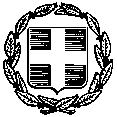 ΓΙΑ ΑΝAΡΤΗΣΗ ΣΤΗΝ ΙΣΤΟΣΕΛΙΔΑΛάρισα  	18/10/2019Αρ. Πρ.:		13970ΘΕΜΑ:	«Πρώτη Πρόσκληση για την κατάθεση Οικονομικής Προσφοράς Προμήθειας φαρμακευτικού υλικού»Έχοντας υπόψη τη με Aριθμ. οικ. 32205/Δ10.96/02-10-2013 (ΦΕΚ 2562/Β/2013) εγκύκλιο του Υπουργείου Εργασίας Κοινωνικής Ασφάλισης και Πρόνοιας με θέμα: «Ελάχιστα απαιτούμενα υλικά πρώτων βοηθειών στους χώρους εργασίας», σας προσκαλούμε, σύμφωνα με τις διατάξεις του ν 4412/2016 (ΦΕΚ 147 Α’), να καταθέσετε οικονομική προσφορά για την προμήθεια φαρμακευτικού υλικού της ΠΔΕ Θεσσαλίας.Η γραπτή προσφορά θα κατατεθεί μέχρι την Τετάρτη, 23 Οκτώβρη 2019 και ώρα 12.00 μεσημβρινής στα γραφεία της Περιφερειακής Διεύθυνσης Πρωτοβάθμιας και Δευτεροβάθμιας Εκπαίδευσης Θεσσαλίας, Μανδηλαρά 23, 2ος όροφος (υπόψη κ. Ν. Γεωργίου, κ. Μ. Μαστορογιάννη), είτε αυτοπροσώπως, είτε στο τηλεομοιότυπο 2410 538611 είτε με ηλεκτρονικό ταχυδρομείο mail@thess.pde.sch.gr.Η εξόφληση της δαπάνης θα γίνει σύμφωνα με το νόμο 4270/2014 περί Δημόσιου Λογιστικού, όπως τροποποιήθηκε και ισχύει, από τη Δημοσιονομική Υπηρεσία Εποπτείας και Ελέγχου Λάρισας σε τραπεζικό λογαριασμό που θα μας υποδείξετε (αρ. ΙΒΑΝ-Φωτοτυπία πρώτης σελίδας βιβλιαρίου τραπέζης) και υπάρχει η σχετική πίστωση στον ΑΛΕ 2410 102 001.H απευθείας ανάθεση της προμήθειας θα γίνει με τα παρακάτω κριτήρια που ορίζουν οι διατάξεις του νόμου 4412/2016 (ΦΕΚ 147 Α΄):α) τη δυνατότητα καλής και έγκαιρης εκτέλεσης, για τη διάθεση καθώς και το χρόνο παράδοσης,β) την πιο οικονομική προσφορά με βάση την τιμήως προς τα παρακάτω είδη:α/αΠεριγραφή είδουςΠοσότηταΤιμή μονάδας (χωρίς ΦΠΑ)Σύνολο  (χωρίς ΦΠΑ)1Aκετυλοσαλικυλικό οξύ 52Παρακεταμόλη 500 mg 203Ιβουπροφένη 600 mg 104Aντιισταμινικά δισκία 25Δισκία κορτιζόνης (πρεδνιζολόνη 4 mg) 26Aντιόξινα δισκία27Σπασμολυτικά δισκία28Αντιδιαρροϊκά δισκία − Loperamide29Οφθαλμικό διάλυμα για πλύση210Aντιϊσταμινική αλοιφή111Αλοιφή για επούλωση εγκαυμάτων112Αποστειρωμένες γάζες  κουτιά των πέντε εκατοστών113Bαμβάκι114Λευκοπλάστης πλάτους 0,08 μέτρα115Eπίδεσμος 2,50 Χ 0,05 μέτρα116Aιμοστατικός επίδεσμος117Oξυζενέ118Oινόπνευμα καθαρό219Αντισηπτικό διάλυμα (solution ext. use Povidone Iodine 10%)220Γλωσσοπίεστρα521Φαρμακείο τοίχου (διαστάσεων 49Χ30Χ12)122Υγρό απολύμανσης χεριών20Σύνολο προ ΦΠΑΣύνολο προ ΦΠΑΣύνολο προ ΦΠΑΣύνολο προ ΦΠΑΦΠΑΦΠΑΦΠΑΦΠΑΣΥΝΟΛΟ ΔΑΠΑΝΗΣ ΜΕ ΦΠΑΣΥΝΟΛΟ ΔΑΠΑΝΗΣ ΜΕ ΦΠΑΣΥΝΟΛΟ ΔΑΠΑΝΗΣ ΜΕ ΦΠΑΣΥΝΟΛΟ ΔΑΠΑΝΗΣ ΜΕ ΦΠΑ